Bài tập ngày 27.3ÔN TẬP VỀ TỨ GIÁC NỘI TIẾPI) Nội dung: Nắm được và học thuộc định nghĩa, tính chất và các dấu hiệu nhận biết tứ giác nội tiếp ( học thuộc Câu 15 –SGK T2/Trang 103).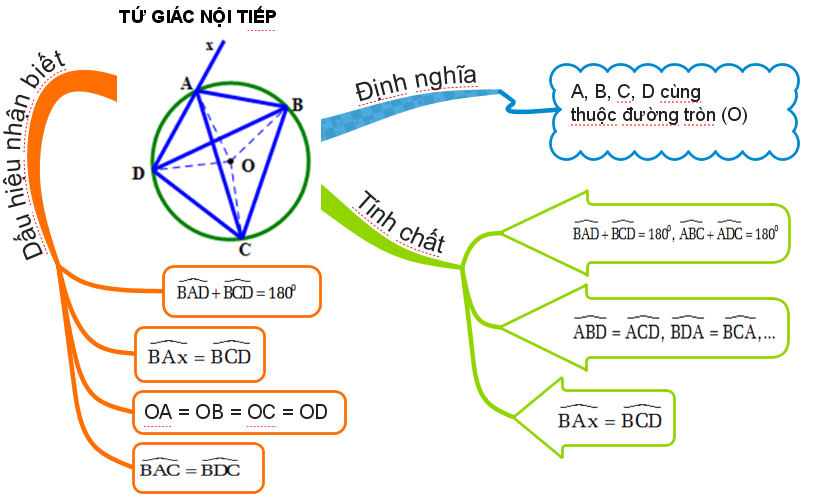 II) Bài tập: hoàn thành các BT cho trên ti vi sáng 27.3 và luyện thêm các bài sau:Bài 1  Cho ABC nhọn vẽ  ba đường cao AE, BQ, CF cắt nhau tại H.  Tìm các tứ giác nội tiếp có trong hình vẽ và chứng minh.Bài 2  Cho ABC nhọn. Đường tròn tâm O cắt AB, AC lần lượt tại E, F. Gọi BF cắt CE tại H.a) Chứng minh tứ giác AEHF nội tiếp.	a) Chứng minh EH.HC = BH.HF	c) Chứng minh AH  CB    d) Gọi K đối xứng H qua BC. Chứng minh tứ giác ABKC nội tiếp.Bài 3  Cho (O; R) đường kính AB. Vẽ đường thẳng d là tiếp tuyến của (O) tại B. Trên cung AB lấy M tùy ý (sao cho M khác A, B), tia AM cắt d tại N. Gọi C là trung điểm của AM, tia CO cắt d tại D.a) Chứng minh tứ giác OBNC nội tiếp.		b) Chứng minh NO  AD.c) Chứng minh CA.CN = CO.CDd) Xác định vị trí của điểm M để ( 2AM + AN) đạt giá trị nhỏ nhất.Bài 4  Cho ABC nội tiếp (O; R). Từ M bất kỳ hạ MQ  AC, MH  AB, MK  CB . Chứng minh 	a) tứ giác AHMQ và MQKC nội tiếp.         b) Q, H, K thẳng hàng.           Bài 5  Cho ABC nhọn  ( AB < AC) nội tiếp đường tròn (O; R). Đường cao BE  và CE của ABC kéo dài cắt (O)  lần  lượt tại điểm K, Q ( E  AC, F  AB ). BE cắt CF tại Ha) Chứng minh 4 điểm B, F, E, C thuộc một đường tròn.b) Chứng minh BQK cân.c) Chứng minh EF // QK.d) Giả sử BC cố định,  A thay đổi trên cung BC lớn. Chứng minh bán kính đường tròn ngoại tiếp AEF không đổi.Bài 6  Cho  (O; R), từ điểm A nằm ngoài (O; R) kẻ hai tiếp tuyến AM, AN ( với M, N là tiếp điểm). Một đường thẳng d đi qua A cắt (O; R) tại B, C ( AB < AC và d thuộc nửa mặt phẳng bờ AO có chứa điểm N). Gọi I là trung điểm BC. a) Chứng minh  5 điểm A, M, O, I, N thuộc một đường tròn.		b) Chứng minh AM2 = AB.AC    		c) Gọi MN cắt AO tại E. Chứng minh AE.AO = AB.AC d) Gọi H là giao điểm của MI với (O). Chứng minh NH // AC và góc BEC = góc BOC	. Bài 7( Dành cho lớp chọn) Cho tam giác ABC ( AB < AC) nội tiếp đường tròn (O; R). Kẻ đường kính AD. Vẽ tiếp tuyến với đường tròn tại D cắt tia BC tại S. Tia SO cắt AB, AC lần lượt tại M, N. Gọi H là trung điểm của BC. Chứng minh rằng:Tứ giác OHDS là tứ giác nội tiếp.OM = ON.Bài 8( Dành cho lớp chọn) Cho tam giác ABC cân tại A, nội tiếp đường tròn (O; R) đường kính AI. Gọi E là trung điểm của AB và K là trung điểm của OI. Chứng minh rằng:a) ∆ EKB là tam giác cân.b) Tứ giác AEKC là tứ giác nội tiếp.